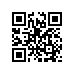 О порядке подготовки и проведения конкурса на замещение должностей педагогических работников, относящихся к профессорско-преподавательскому составу в НИУ ВШЭ – ПермьВ соответствии с Положением о порядке замещения должностей педагогических работников, относящихся к профессорско-преподавательскому составу, утвержденным приказом Министерства образования и науки Российской Федерации от 23.07.2015 № 749ПРИКАЗЫВАЮ:Объявить не позднее 16.07.2019 в средствах массовой информации конкурс на замещение должностей педагогических работников, относящихся к профессорско-преподавательскому составу НИУ ВШЭ – Пермь согласно списку вакансий (Приложение).Ученому секретарю НИУ ВШЭ – Пермь, руководителю департамента менеджмента НИУ ВШЭ – Пермь разместить до 19.07.2019 настоящий приказ на интернет – странице соответствующего департамента, а также на интернет – странице ученого совета НИУ ВШЭ – Пермь корпоративного сайта (портала) 
НИУ ВШЭ.Руководителю департамента менеджмента:3.1.	организовать в срок до 14.08.2019 прием заявлений на участие в конкурсе претендентов на замещение должностей педагогических работников, относящихся к профессорско-преподавательскому составу с приложением комплекта документов, подтверждающих соответствие претендента квалификационным требованиям, и документов, подтверждающих отсутствие ограничений на занятие трудовой деятельностью в сфере образования, предусмотренных законодательными и иными нормативными правовыми актами;3.2.	провести до 02.09.2019 обсуждение претендентов на должности педагогических работников, относящихся к профессорско-преподавательскому составу, на заседании департамента на основании поданных документов и представить ученому секретарю НИУ ВШЭ – Пермь Андриановой Т.А. выписки из протокола заседания департамента с рекомендациями по каждому претенденту.Провести конкурс педагогических работников, относящихся к профессорско-преподавательскому составу на заседании ученого совета 
НИУ ВШЭ – Пермь 19.09.2019.Контроль исполнения приказа оставляю за собой.И.о. директора, заместитель директора							А.В. Оболонская